Io sono Monica, ho dieci anni e sono nata il 26 Marzo 2010 a Sassari.Io ho dei lunghi capelli marrone scuro come i miei occhi e sono alta 1,37m.I miei genitori sono Stefania Budroni e Gian Luca Garau.Mia mamma ha un negozio e fa soprattutto la barista invece mio babbo è un macchinista teatrale.Io non ho né fratelli né sorelle, ma vorrei avere una sorellina.Penso di essere molto sensibile, ma quando voglio so essere arrogante.Non sono per niente competitiva anche perché sono un po' pigra quindi non ho voglia di sfidare qualcuno.Vorrei essere un po' più competitiva così potrei fare le gare di arrampicata con i miei amici e vorrei essere anche un po' meno sensibile almeno non piangerei ogni volta che muore qualcuno nei film.Io per ora non pratico sport, ma questa settimana ricomincerò arrampicata.Io fin da piccola ero una patita per i film, ora che sono più grande adoro i generi giallo e  fantascientifico e mi piacciono tantissimo i super eroi soprattutto IRON MAN.Mi piace anche suonare il pianoforte infatti una volta a settimana vado a lezione. La mia passione per il piano è nata guardando una mia amica suonare lo xilofono, lei mi aveva insegnato anche qualche canzone e me la ricordo ancora a memoria.I miei amici più cari sono Jana, Ciro, Fatima, Adele, Noah e Dharma e spero che saremo amici anche da adulti.Mi ricordo quando sono venuta per la prima volta a scuola e Jana mi aveva fatto divertire un sacco.Dopo la scuola elementare andrò alla scuola media numero 2 e spero che alle superiori mi prendano  al Conservatorio proprio perché da grande vorrei diventare una grande pianista.Se penso al mio futuro sono tranquilla perché spero di sposarmi e avere una figlia femmina.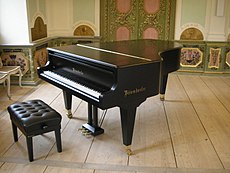 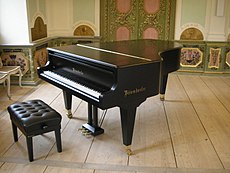 